Level 2 Essential Skills Wales inInformation and CommunicationTechnology (3768)Candidate logbook500/7622/X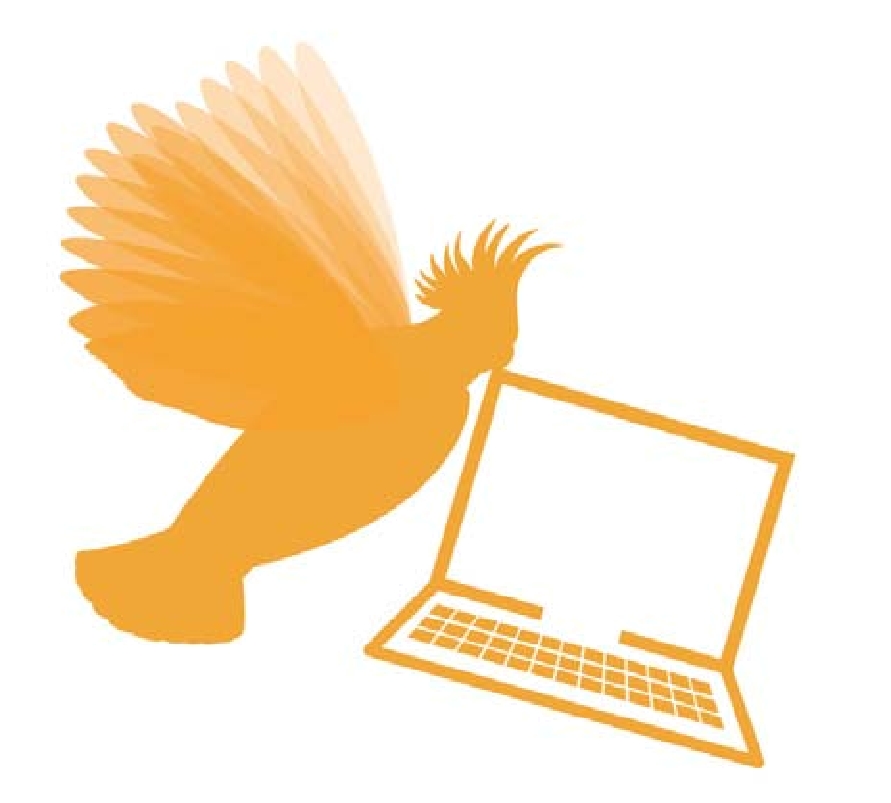 www.cityandguilds.com September 2010 Version 1.1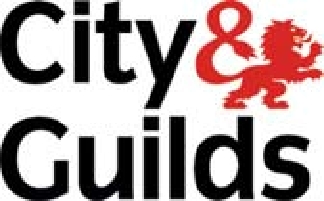 Your name:City & Guilds enrolment number:Unique Learner Number (ULN):Date of registration for 3768:Date portfolio started:Date portfolio completed:Assessor’s name:	Internal verifier’s name:1      How do I use this logbook?This logbook will help you work towards Level 2 Essential Skills Wales in Information and Communication Technology. It contains:an evidence record form detailing the evidence you must provide to complete this qualification. You should use this to record and organise your evidence. a skills checklist containing all of the skills you need to have in order to show that you are competent. You can use this to help show how you have learnt and gained confidence in these skills. The evidence and skills requirements for ESW are set out in full in the DCELLS document ‘Essential Skills Wales’. This can be downloaded from  www.cityandguilds.com/esw. Your assessor/tutor will also be able to explain to you in more detail what you need to do.About ESWThe Essential Skills Wales (ESW) qualifications are designed to help you develop and demonstrate the skills to needed make the most of your learning, work and life.This qualification will help you improve your ICT skills. You will be required to demonstrate your skills in:using ICT systems finding, selecting and exchanging information, using ICT developing and presenting information, using ICT in familiar and less familiar situations connected with education, training, work or social roles.You must carry out at least two activities that overall:include at least one ICT-based information source and at least one non-ICT-based information source use different information sources for each activity use at least one example of text, one example of image and one example of number present evidence of purposeful use of e-mail. About City & GuildsCity & Guilds is your awarding organisation for Essential Skills Wales. City & Guilds is the UK’s leading awarding body for vocational qualifications. You may also be working towards other City & Guilds qualifications at the same time as completing ESW and in some cases you may be able to use work completed for those qualifications towards your ESW portfolio.Information about City & Guilds and our qualifications is available on our website  www.cityandguilds.com.2	Level 2 Essential Skills Wales in Information and Communication Technology (3768)Level 2 Essential Skills Wales in Information and Communication Technology 2.1   Evidence recordYour portfolio must include all of the following. Please use this sheet to record what your evidence is and where it can be found. The Declarations on page  5 must be completed.Overall, across at least two activitiesActivity 1At least one further activity will be needed if the ‘overall’ requirements on the previous page have not been met.4	Level 2 Essential Skills Wales in Information and Communication Technology (3768)Level 2 Essential Skills Wales in Information and Communication Technology 2.2   DeclarationsThe candidate and assessor declarations below must be completed in all cases.Candidate name:Candidate declaration:I confirm that the evidence produced for this portfolio is entirely my own work.Candidate signature:	Date:For centre staff and City & Guilds’ use onlyAssessor declaration:I confirm that the candidate has met / not met (as applicable) all of the evidence requirements for this Essential Skills Wales qualification. Assessment is valid, authentic, reliable, current and sufficient.Assessor signature:	Date:Internal verifier declaration:(if sampled)I confirm that the candidate has met / not met (as applicable) all of the evidence requirements for this Essential Skills Wales qualification. I have internally verified this work.Internal verifier signature:	Date:External verifier declaration:(if sampled)I confirm that the candidate has met / not met (as applicable) all of the evidence requirements for this Essential Skills Wales qualification. I have externally verified this work.External verifier signature:	Date:Level 2 Essential Skills Wales in Information and Communication Technology (3768)	5Level 2 Essential Skills Wales in Information and Communication Technology 2.3   Skills checklistThis checklist is designed to help you show you have learnt all of the skills needed for this qualification. Unlike the Evidence record, this list is not a formal part of your assessment although you and your assessor/tutor should be confident that you can do all of these things by the time you complete your portfolio.6	Level 2 Essential Skills Wales in Information and Communication Technology (3768)Level 2 Essential Skills Wales in Information and Communication Technology (3768)	78	Level 2 Essential Skills Wales in Information and Communication Technology (3768)Level 2 Essential Skills Wales in Information and Communication Technology (3768)	9Published by City & Guilds 1 Giltspur StreetLondon EC1A 9DDT +44 (0)844 543 0033 F +44 (0)20 7294 2413www.cityandguilds.comCity & Guilds is a registered charity established to promote education and trainingWW-19-3768PDF to WordStandardStandardConfirmed met (assessor use only)Confirmed met (assessor use only)Include at least one ICT-based information source and at leastInclude at least one ICT-based information source and at leastInclude at least one ICT-based information source and at least>=1 ICT-based source>=1 ICT-based sourceone non-ICT-based information sourceone non-ICT-based information sourceone non-ICT-based information source>=1 non-ICT-based source>=1 non-ICT-based source>=1 non-ICT-based source>=1 non-ICT-based source>=4 sources in total>=4 sources in totalUse different information sources for each activityUse different information sources for each activityUse different information sources for each activitydifferent sources for each activitydifferent sources for each activityUse at least one example of text, one example of image andUse at least one example of text, one example of image andUse at least one example of text, one example of image and>=1 of text>=1 of textone example of number.one example of number.>=1 of image>=1 of image>=1 of image>=1 of image>=1 of number>=1 of numberPresent evidence of purposeful use of e-mailPresent evidence of purposeful use of e-mailPresent evidence of purposeful use of e-mailincludes purposeful use of emailincludes purposeful use of emailStandardStandardDescription ofLocation/Confirmed met and dateevidence presentedreference(assessor use only)ICT2.1.1ICT2.1.1approach describedDescribe how you will approach anDescribe how you will approach an________________________activity that involves the use of ICT.activity that involves the use of ICT.________________________activity that involves the use of ICT.activity that involves the use of ICT.________________________ICT2.1.2ICT2.1.2ICT used independentlyUse ICT independently to carry outUse ICT independently to carry out(including help soughtthe activity effectively.the activity effectively.if/where appropriate)________________________________________________ICT2.1.3ICT2.1.3followed as necessaryFollow safe, healthy and secureFollow safe, healthy and securethroughout taskworking practices at all times.working practices at all times.________________________________________________________________________ICT2.3.1ICT2.3.1textEnter, organise, develop, formatEnter, organise, develop, formattablesand combine ICT-based and non-and combine ICT-based and non-tablesand combine ICT-based and non-and combine ICT-based and non-imagesICT-based information to suitICT-based information to suitimagesICT-based information to suitICT-based information to suitnumberscontent and your purpose, in thecontent and your purpose, in thenumberscontent and your purpose, in thecontent and your purpose, in therecordsform of:form of:recordsform of:form of:info entered organised,a)textinfo entered organised,a)textdeveloped, formattedb)tablesdeveloped, formattedb)tablesand combinedc)imagesand combinedc)imagesdrafts includedd)numbersdrafts includedd)numberseach related to purposee)records.each related to purposee)records.________________________________________________________________________ICT2.3.2ICT2.3.2combined info present’dPresent combined information,Present combined information,consistent appropriateusing consistent formats andusing consistent formats andconsistent appropriateusing consistent formats andusing consistent formats andformats/ layouts usedlayouts that are appropriate tolayouts that are appropriate towork reviewedyour purpose and audience, usingyour purpose and audience, usingwork reviewedyour purpose and audience, usingyour purpose and audience, using________________________ICT, and review your work.ICT, and review your work.________________________ICT, and review your work.ICT, and review your work.________________________________________________Level 2 Essential Skills Wales in Information and Communication Technology (3768)Level 2 Essential Skills Wales in Information and Communication Technology (3768)Level 2 Essential Skills Wales in Information and Communication Technology (3768)Level 2 Essential Skills Wales in Information and Communication Technology (3768)33StandardDescription ofLocation/Confirmed met and dateevidence presentedreference(assessor use only)ICT2.2.1>1 source found,Find, select and use differentselected and usedsources of appropriate ICT-basedexplained why eachand non-ICT-based information.explained why eachand non-ICT-based information.source selected andsource selected andhow appropriate to task________________________________________________ICT2.2.2sources notedSearch for, select and get relevantsearch scope/nature/ICT-based and non-ICT-basedsearch scope/nature/ICT-based and non-ICT-basedoutcomes notedinformation.outcomes notedinformation.info relevant to taskinfo relevant to task________________________________________________ICT2.2.3info entered and savedEnter, save, communicate ande-info communicatedexchange ICT-based information toe-info exchangedsuit your purpose.e-info exchangedsuit your purpose.________________________________________________________________________Activity 2StandardDescription ofLocation/Confirmed met and dateevidence presentedreference(assessor use only)ICT2.2.1>1 source found,Find, select and use differentselected and usedsources of appropriate ICT-basedexplained why eachand non-ICT-based information.explained why eachand non-ICT-based information.source selected andhow appropriate to task________________________________________________ICT2.2.2sources notedSearch for, select and get relevantsearch scope/nature/ICT-based and non-ICT-basedsearch scope/nature/ICT-based and non-ICT-basedoutcomes notedinformation.info relevant to taskinfo relevant to task________________________________________________ICT2.2.3info entered and savedEnter, save, communicate ande-info communicatedexchange ICT-based information toe-info communicatedexchange ICT-based information toe-info exchangedsuit your purpose.e-info exchangedsuit your purpose.________________________________________________________________________In order to show you are competent,In order to show you are competent,Tick ifFurther guidanceFurther guidanceyou need to know how to:you need to know how to:youcana)work with an appropriate person toDescribe how you will approach/work with anDescribe how you will approach/work with anhelp you identify and describe yourappropriate personappropriate personactivity and its tasks and/or sub-tasksWhile your task or activity may be given to you by aWhile your task or activity may be given to you by ateacher, tutor or trainer, you must show someteacher, tutor or trainer, you must show someindependence in describing how you will approach it andindependence in describing how you will approach it andcarry it out. You must know when to ask for and acceptcarry it out. You must know when to ask for and acceptadvice from an appropriate person to develop the detailadvice from an appropriate person to develop the detailand identify tasks and sub-tasks.and identify tasks and sub-tasks.The brief for or a description of the activityThe brief for or a description of the activityYour teacher/tutor/trainer may provide you with a briefYour teacher/tutor/trainer may provide you with a brieffor the activity. However, if you choose to carry out anfor the activity. However, if you choose to carry out anactivity of your own that has been approved by youractivity of your own that has been approved by yourtutor, you must provide a short description of it, includingtutor, you must provide a short description of it, includingits context and purpose.its context and purpose.a)describe and use correct proceduresDescribe and use correct proceduresDescribe and use correct proceduresto start and shut down ICT systemsYou must be able to describe the appropriate steps whenYou must be able to describe the appropriate steps whenb)select software applications andopening and shutting down systems and software, andopening and shutting down systems and software, andb)select software applications andbe able to follow them correctlybe able to follow them correctlysystem facilities to achieve yourbe able to follow them correctlybe able to follow them correctlysystem facilities to achieve yourAdjust personal settingsAdjust personal settingspurposeAdjust personal settingsAdjust personal settingsc)describe and use correct proceduresYou must know how to adjust, for example, aspects ofYou must know how to adjust, for example, aspects ofc)describe and use correct proceduresyour screen display without affecting the work of otheryour screen display without affecting the work of otherto open, use and close appropriateyour screen display without affecting the work of otheryour screen display without affecting the work of otherto open, use and close appropriateusers of the machine or the network, and be able tousers of the machine or the network, and be able tosoftwareusers of the machine or the network, and be able tousers of the machine or the network, and be able tosoftwarerestore the original settings when you have finished yourrestore the original settings when you have finished yourd)use input and output devices andrestore the original settings when you have finished yourrestore the original settings when you have finished yourd)use input and output devices andwork.work.communication serviceswork.work.communication servicesManage files and folder structuresManage files and folder structurese)recognise and use interface featuresManage files and folder structuresManage files and folder structurese)recognise and use interface featuresYou must create and name files and folders, using namesYou must create and name files and folders, using namesf)adjust personal settings withoutYou must create and name files and folders, using namesYou must create and name files and folders, using namesf)adjust personal settings withoutthat make it easy to retrieve data later (eg names mustthat make it easy to retrieve data later (eg names mustaffecting the work of others, andthat make it easy to retrieve data later (eg names mustthat make it easy to retrieve data later (eg names mustaffecting the work of others, andgive an idea of content, ownership, date, sequence). Yougive an idea of content, ownership, date, sequence). Yourestore them after usegive an idea of content, ownership, date, sequence). Yougive an idea of content, ownership, date, sequence). Yourestore them after usemust know how to open, save, save as, print, close,must know how to open, save, save as, print, close,g)manage files and folder structures somust know how to open, save, save as, print, close,must know how to open, save, save as, print, close,g)manage files and folder structures sodelete, view, rename, move and copy files in appropriatedelete, view, rename, move and copy files in appropriatethat you can store and retrievedelete, view, rename, move and copy files in appropriatedelete, view, rename, move and copy files in appropriatethat you can store and retrievefolders.folders.information efficientlyHandle and use portable storage media safely andHandle and use portable storage media safely andh)make a back-up copy of your work, orHandle and use portable storage media safely andHandle and use portable storage media safely andh)make a back-up copy of your work, orcorrectlycorrectlycheck that this has been doneYou must know how to:You must know how to:automatically   handle, insert and remove portable storage media so   handle, insert and remove portable storage media soi)handle and use portable storage   handle, insert and remove portable storage media so   handle, insert and remove portable storage media soi)handle and use portable storageas to avoid damage or loss of datamedia safely and correctlylabel media appropriatelyj)use the ‘help’ facility whenlabel media appropriatelyj)use the ‘help’ facility whenrun virus checks before using mediaappropriaterun virus checks before using mediaappropriatestore media safely.k)recognise errors and identify theirstore media safely.k)recognise errors and identify theirpossible causes so that you candescribe them to another persona)show understanding of and followShow understanding of and follow safe and healthyShow understanding of and follow safe and healthysafe and healthy working practices,working practicesworking practicesincluding minimising health risksYou must check and, if necessary, rearrange hardwareYou must check and, if necessary, rearrange hardwareb)describe the need for and followand cables safely, adjust seating and lighting (or ask forand cables safely, adjust seating and lighting (or ask forb)describe the need for and followthese to be done by an appropriate person), avoidthese to be done by an appropriate person), avoidrecommended procedures to protectthese to be done by an appropriate person), avoidthese to be done by an appropriate person), avoidrecommended procedures to protecthazards, take breaks, minimise physical stress, and behazards, take breaks, minimise physical stress, and bethe security of data and of ICThazards, take breaks, minimise physical stress, and behazards, take breaks, minimise physical stress, and bethe security of data and of ICTable to explain why these precautions are necessary.able to explain why these precautions are necessary.systemsable to explain why these precautions are necessary.able to explain why these precautions are necessary.systemsDescribe the need for and follow recommendedDescribe the need for and follow recommendedc)use the internet safely.Describe the need for and follow recommendedDescribe the need for and follow recommendedc)use the internet safely.procedures to protect the security of data and ofprocedures to protect the security of data and ofprocedures to protect the security of data and ofprocedures to protect the security of data and ofICT systemsICT systemsYou must use passwords and PINs where necessary, andYou must use passwords and PINs where necessary, andmake backups (or check that these have been mademake backups (or check that these have been madeautomatically). You must know how to check that virusautomatically). You must know how to check that virusIn order to show you are competent,In order to show you are competent,Tick ifFurther guidanceFurther guidanceyou need to know how to:you need to know how to:youcanprotection is up to date. You must be able to describeprotection is up to date. You must be able to describewhy these precautions are necessary.why these precautions are necessary.Use the internet safelyUse the internet safelyYou must be careful to protect your identity, particularlyYou must be careful to protect your identity, particularlyin the context of social networking sites and chatrooms,in the context of social networking sites and chatrooms,and to avoid giving details of bank accounts, etc., on sitesand to avoid giving details of bank accounts, etc., on sitesthat are not secure.that are not secure.Note: It is important that your evidence shows that youNote: It is important that your evidence shows that youhave followed safe, healthy and secure working practiceshave followed safe, healthy and secure working practicesas you carried out your activities. It is not enough to beas you carried out your activities. It is not enough to beable to describe such practices out of context.able to describe such practices out of context.a)identify, find, select and use ICT-based and other sources ofinformation appropriate to your tasksa)search for and get ICT-basedAccess, navigate and search the internet forAccess, navigate and search the internet forinformation using complex searchinformationinformationtechniquesYou must be able to think ahead about:You must be able to think ahead about:b)design queries to locate relevant   the information you need for a specific purpose (eg   the information you need for a specific purpose (eginformationto respond to an enquiry, carry out a task or getc)access, navigate and search theideas for a design)c)access, navigate and search the   identifying where and how you might obtain this   identifying where and how you might obtain thisinternet for information   identifying where and how you might obtain this   identifying where and how you might obtain thisd)compare the websites you find andinformation, eg connecting to the internet, using ad)compare the websites you find andsearch engine efficiently and effectively (ie usingmake sound judgements about theirsearch engine efficiently and effectively (ie usingmake sound judgements about theirwildcards, multiple search criteria, quotation marks,accuracy and reliabilitywildcards, multiple search criteria, quotation marks,accuracy and reliabilityrelational operators, logical operators, and searchinge)interpret information and evaluate itsrelational operators, logical operators, and searchinge)interpret information and evaluate itswithin results)fitness for your purposewithin results)fitness for your purposeentering web addresses accuratelyf)select and use the information youentering web addresses accuratelyf)select and use the information youbrowsing, following links, using forward and back,need to meet your purposebrowsing, following links, using forward and back,need to meet your purposesaving and using bookmarks.g)establish the copyright status of thesaving and using bookmarks.g)establish the copyright status of theMake sound judgementsMake sound judgementsinformation you find, and note yourMake sound judgementsMake sound judgementsinformation you find, and note yourYou must consider how far the websites you find provideYou must consider how far the websites you find providesourcesYou must consider how far the websites you find provideYou must consider how far the websites you find providesourcesaccurate and reliable information. For example, sites withaccurate and reliable information. For example, sites withaccurate and reliable information. For example, sites withaccurate and reliable information. For example, sites withthe suffix ‘.gov.uk’ provide official statistical information,the suffix ‘.gov.uk’ provide official statistical information,whereas facts and figures on many other sites are notwhereas facts and figures on many other sites are notindependently verified.independently verified.Evaluate fitness for purposeEvaluate fitness for purposeYou must know how to read and understand informationYou must know how to read and understand informationso you can check facts and spot possible error or biasso you can check facts and spot possible error or biaswhen you are making judgements on whether thewhen you are making judgements on whether theinformation suits your purpose. You might take intoinformation suits your purpose. You might take intoaccount the intention and authority of the provider, theaccount the intention and authority of the provider, thecurrency of the information, and its relevance.currency of the information, and its relevance.Select and use the information you need to meetSelect and use the information you need to meetyour purposeyour purposeYou must be able to copy and paste, save, captureYou must be able to copy and paste, save, captureimages, download files, and play streamed media files.images, download files, and play streamed media files.Establish copyright statusEstablish copyright statusYou must know that all information, printed or ICT-based,You must know that all information, printed or ICT-based,is copyright. You must note the source of all theis copyright. You must note the source of all theinformation you use and be able to establish whether theinformation you use and be able to establish whether theinformation you need can be reproduced withoutinformation you need can be reproduced withoutpermission.permission.a)enter information using formats thatAppropriately named files and foldersAppropriately named files and foldershelp developmentThe names that you use for your files and folders mustThe names that you use for your files and folders mustb)save information in appropriatelygive information about their content, ownership, date,give information about their content, ownership, date,b)save information in appropriatelysequence.sequence.named files and folders, on hardsequence.sequence.named files and folders, on hardSend, receive and respond appropriately to e-mailSend, receive and respond appropriately to e-maildisks and on portable storage media,Send, receive and respond appropriately to e-mailSend, receive and respond appropriately to e-mailand ensure that back-up copies areYou must be able to open your mailbox, read, reply,You must be able to open your mailbox, read, reply,and ensure that back-up copies aredelete, forward, create, send, copy, open and adddelete, forward, create, send, copy, open and addmadedelete, forward, create, send, copy, open and adddelete, forward, create, send, copy, open and addmadeattachments, use an address book, adapt your style toattachments, use an address book, adapt your style toc)use ICT to send, receive, exchangeattachments, use an address book, adapt your style toattachments, use an address book, adapt your style toc)use ICT to send, receive, exchangesuit your audience, use appropriate language, respectsuit your audience, use appropriate language, respectand share informationsuit your audience, use appropriate language, respectsuit your audience, use appropriate language, respectand share informationconfidentiality.confidentiality.d)send, receive and respondconfidentiality.confidentiality.d)send, receive and respondappropriately to e-mail, includingattachmentsIn order to show you are competent,In order to show you are competent,Tick ifFurther guidanceyou need to know how to:you need to know how to:youcane)copy e-mails to others only asCopy e-mail to others only as appropriateappropriate, respectingYou must copy e-mail to others only on a ‘need-to-know’appropriate, respectingbasis.confidentiality and, wherebasis.confidentiality and, whereappropriate, observing dataData protection requirementsprotection requirementsYou must be aware of and observe data protectionf)manage efficient storage of e-mail, e-requirements, eg not to provide someone’s personalf)manage efficient storage of e-mail, e-information to third parties without their consent.mail attachments, and e-mailinformation to third parties without their consent.mail attachments, and e-mailManage efficient storage of e-mail, e-mailaddresses.Manage efficient storage of e-mail, e-mailaddresses.attachments and e-mail addressesattachments and e-mail addressesFor example, you must use folders to store important e-mails and/or attachments, and maintain an address book.a)observe copyright and otherEnter, bring together and organise informationconstraints on how you useYou must be able to enter and/or import information in ainformation, and acknowledge yourform that suits the software and future development ofsourcesthe information, and use formats that are helpful insourceshandling information that you have entered or imported.b)enter, bring together and organisehandling information that you have entered or imported.b)enter, bring together and organiseYou must know how to bring together different forms ofinformation in the form of text,You must know how to bring together different forms ofinformation in the form of text,information such as text, images and numbers (eg insert,tables, images, numbers andinformation such as text, images and numbers (eg insert,tables, images, numbers anddelete, select, copy, scan, cut, paste, drag and drop, findrecords, using formats that helpdelete, select, copy, scan, cut, paste, drag and drop, findrecords, using formats that helpand replace, undo and redo, incorporate images intodevelopmentand replace, undo and redo, incorporate images intodevelopmentframes, put data into tables or columns) so as to makec)bring together and developframes, put data into tables or columns) so as to makec)bring together and developthe processing and presentation of information asinformation from different types ofthe processing and presentation of information asinformation from different types ofstraightforward as possible.sources in the form of text, tables,straightforward as possible.sources in the form of text, tables,Evidence must show the processimages, numbers and recordsEvidence must show the processimages, numbers and recordsEvidence must show that you have considered differentd)derive new information, includingEvidence must show that you have considered differentd)derive new information, includingways and layouts for presenting your information and cancombined informationways and layouts for presenting your information and cancombined informationexplain your choices (eg through annotated drafts, notese)evaluate different methods ofexplain your choices (eg through annotated drafts, notese)evaluate different methods ofor witness statements).organising and presentingDerive new informationinformation, taking into accountDerive new informationinformation, taking into accountThe processing of information (including quantitativefitness for purpose and audienceThe processing of information (including quantitativefitness for purpose and audiencedata, text, and images) will generate new information,f)enter, develop and organisedata, text, and images) will generate new information,f)enter, develop and organisesuch as totals, page references, indexes, or revisednumerical information so that it is fitdiagrams or graphs. In processing information, you mustfor purpose using spreadsheetbe able to further your purpose and to draw your ownfor purpose using spreadsheetconclusions.softwareconclusions.softwareDevelop presentation using layouts and techniquesg)develop the presentation of yourDevelop presentation using layouts and techniquesg)develop the presentation of yourYou must know how to:work using layouts and techniques toYou must know how to:work using layouts and techniques to   select and use layouts that are suitable forsuit your purpose, your audience and   select and use layouts that are suitable forthe types of information usedpresenting combined information, including theh)check that all your work is accurate,conventions applied to commonly used documentsh)check that all your work is accurate,such as letters, spreadsheets, tables, menus,clear and fit for purposesuch as letters, spreadsheets, tables, menus,clear and fit for purposereports, posters, web pagesreports, posters, web pages   format and lay out text using tabulation, justification,spacing and supplied styles (eg margins, alignment,tabs, indents, font, line spacing, header and footer,portrait, landscape, columns, bullets, numbering,page breaks and page numbering)   (when you are laying out tables) arrange rows andcolumns appropriately, align horizontal and verticaltext, merge and split cells, insert borders, insertshading, etc.   (when you are laying out a spreadsheet) adjust rowheight and column width, insert/remove gridlines,merge cells, add cell borders, set cell data type andformat (eg text, currency, percentage, decimalplaces, date, time, wrap text)   (when you are formatting images) resize, crop, align,use borders, use text wraps. Presenting your workdoes not necessarily involve the use of PowerPoint.   Presenting your work does not necessarily involvethe use of PowerPoint.a)present information that is fit forAccepted conventions and templatespurpose and audience, usingYou must know whether, in the context in which you areaccepted conventions and/orworking, there are any accepted ways of presenting worktemplates as appropriate(eg formats, styles, logos), and be able to use these whentemplates as appropriateappropriate.appropriate.In order to show you are competent,In order to show you are competent,Tick ifFurther guidanceyou need to know how to:you need to know how to:youcanb)review the effectiveness of theReview the effectivenessdevelopment and presentation ofYou must reflect on and evaluate both the processdevelopment and presentation ofwhereby you developed and presented your work, andyour work.whereby you developed and presented your work, andyour work.the quality and fitness for purpose of the final product.the quality and fitness for purpose of the final product.